доДИРЕКТОРА НА РИОСВ ПЛОВДИВУВЕДОМЛЕНИЕза инвестиционно предложениеот „СЫТ ПАУЪР 400№ООД УВАЖАЕМИ ГОСПОДИН ДИРЕКТОР,Уведомяваме Ви, че фирма „СЪН ПАУЪР” ООД има следното инвеСТИЦИОННО предложение:Изграждане на „ФОТОВОЛТАИЧНА ЕЛЕКТРОЦЕНТРАЛА” за производство на електроенергия от вьзобновяем източник — слънчево греене.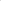 Характеристика на инвестиционното предложение:1. Резюме на предложениетоИнвестиционното намерение предвижда изграждане на фотоволтаична електроцентрала с мощност 5 MW върху Поземлен имот с идентификатор 10291.64.32 по Кадастрална карта одобрена със Заповед РД-18-608/03.09.2018 г. на Изпълнителен директор на АГКК, с площ от 28 906 кв.м.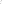 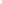 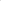 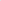 2.0писание на основните процеси, капацитет, обща използвана площ; необходимост от други свързани с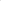 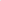 основния предмет спомагателни или поддържащи дейности, в т.ч. ползване на същестзуваща или необходимост от изграждане на нова техническа инфраструктура (пътища/улици, газопровод, електропроводи и др ); предвидени изкопни работи, предполагаема дыбочина на изкопите, ПОЛЗВаче на взривВ имота има полуразрушени бетонни и тухлени постройки и съоръжения , които към този момент не изпълняват предназначението си.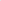 Терена по настоящем е ограден с ограда от телена мрежа , поставена върху бетонни колове.З. За реализация на нашето инвестиционно намерение ще бъде необходимо премахване на останалата част от съществуващите полуразрушени сгради и съоръжения, което би спомогнало за выстановяване на биологичното разнообразие в района.При реализация на нашето инвестиционно намерение няма да се налага използването на класически строителни работи свързани с изкопни дейности и/или полагане на бетонови или други компоненти, които увреждат почвеното плодородие и създават условия за нарушаване на естествените обиталища на растенията и животните в района.Фундирането на носещата конструкция за фотоволтаичните панели, както и стойките за панелите ще бъдат изпълнени чрез набиване на горещо поцинковани стоманени елементи директно в земята на дыбочина до 2м. Така изпълненото съоръжение е напълно демонтируемо.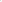 Проектният живот на съоръжението е 35 години. След изтичане на този срок съоръжението може да бъде премахнато напълно без остатъци в земята.За изграждане на съоръжението ще бъдат използвани само не токсични материали и компоненти.Добива на електроенергия чрез директно преобразуване на слънцегреенето от фотоволтаични елементи е най-природно съобразната технология за добив на електроенергия. Технологията е практически без отпадна. При работата на съоръженията не се емитират в околната среда каквито и да било материални отпадъци Тили вредни лъчения.По настоящем имота е обезлесен. Растителностга е предимно треви и нискостеблени храсти. За реализация на инвестиционното намерение ще бъде необходимо отстраняване на храстовидната растителност.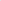 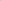 До имота има съществуващ асфалтов път,Имота е захранен с електричество.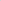 Капацитета на съществуващото електрозахранване ще бъде достатьчен за присъединяване на бъдещата електроцентрала.1 З . За извършване на строително монтажните работи, както и за експлоатация на електроцентралата няма да бъде необходимо строителството на нови пътища и/или електропреносни съоръжения.З. Връзка с други съществуващи и одобрени с устройствен или друг план дейности в обхвата на въздейстзие на обекта на инвестиционното предложение, необходимост от издаване на съгласувателни/разрешителни документи по реда на СПЕЦИалеН закон; орган по одобряване/разрешазане на ИЖВеСТИЦИОННОТО предложение по реда на специален закон:4. Местоположение:Имота се намира в област Пловдив, община Карлово, с. Ведраре, местност ,Тарла топрак”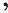 Част е от територията на бившият Тракторен завод „КТЗ - Болгар”. НТП „За машиностроителна и машинообработваща промишленост”, Начина на трайно ползване е променено на „Фотоволтаична електроцентрала” с ПУП одобрен със Заповед №РД-442 от 15.07.2020 г., издадена и подписана от кмета гр. Карлово г-н Емил Кабаиванов.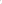 При реализация на ИНВеСТИЩЮННОТО ни намерение няма засягане на елементи на Националната екологична мрежа (НЕМ), обекти, подлежащи на здравна защита, и територии за опазване на обектите на културното наследство, очаквано трансгранично въздействие. Не се налага промяна на съществуваща пътна инфраструктура.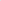 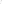 (населено място, община, квартал, поземлен ИМОТ, като за линейни обекти се посочват засегнатите общини/райони/кметства, географски координати или правоъљлни проекционни ИТМ координати в 35 зона в БГС20О5, собственост, близост до или засягане на елементи на Националната екологична мрежа (НЕМ), обекти, подлежащи на здравна защита, и територии за опазване на обектите на културното наследство, очаквано трансгранично въздействие, схема на нова или промяна на същестзуваща пътна инфраструктура)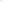 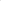 Природни ресурси, предвидени за използване по време на строителството и експлоатацията:(включително предвидено водовземане за питейни, промишлени и други нужди - чрез обществено водоснабдяване (ВИК или друга мрежа) и/или водовземане или ползване на позърхностни води и/или подземни води, необходими количества, съществуващи съоръжения или необходимост от изграждане на нови)Не се предвижда по време на строителството да се използват подземни ресурси.Очаквани вещества, които ще бъдат емитирани от дейноспа, в т.ч, приоритетни и/или опасни, при които се осъществява или е възможен контакт с води:Не се очаква да има емитирани вещества, от дейността.Очаквани общи емисии на вредни вещества във въздуха по замърсители:Не се очаква регистрация на общи емисии на вредни вещества във въздуха по замърсители.Отпадъци, които се очаква да се генерират, и предвиждания за тяхното третиране:Няма генериране на отпадъци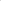 Отпадъчни води:(очаквано количество и вид на формираните отпадъчни води по потщи (бИТОВИ, промишлени и др.), сезоннОСТ, предвидени начини за третирането им (пречиствателна станция/съоръжение и др.), отвеждане и заустване в канализационна система/повърхностен воден обект/водоплътна изгребна яма и др.)Няма да има отпадъчни води. При експлоатацията на ФтЕц няма необходимост от назначаване на персонал. Контрола се осъществява с камери. Мониторинга се осъществява с технически средства.Опасни химични вещества, които се очаква да бъдат налични на площадката на предприятието/съоръжението:(в случаите по чл. 996 ЗООС се представя информация за вида и количеството на опасните вещества, които ще са налични в предприятието/съоръжението съгласно приложение № 1 към Наредбата за предотвратяване на големи аварии и ограничаване на последствията оттях)